T.CTAVAS KAYMAKAMLIĞIHACI ALİ BİLAL CUMHURİYET ORTAOKULU MÜDÜRLÜĞÜ2019-2023 STRATEJİK PLANI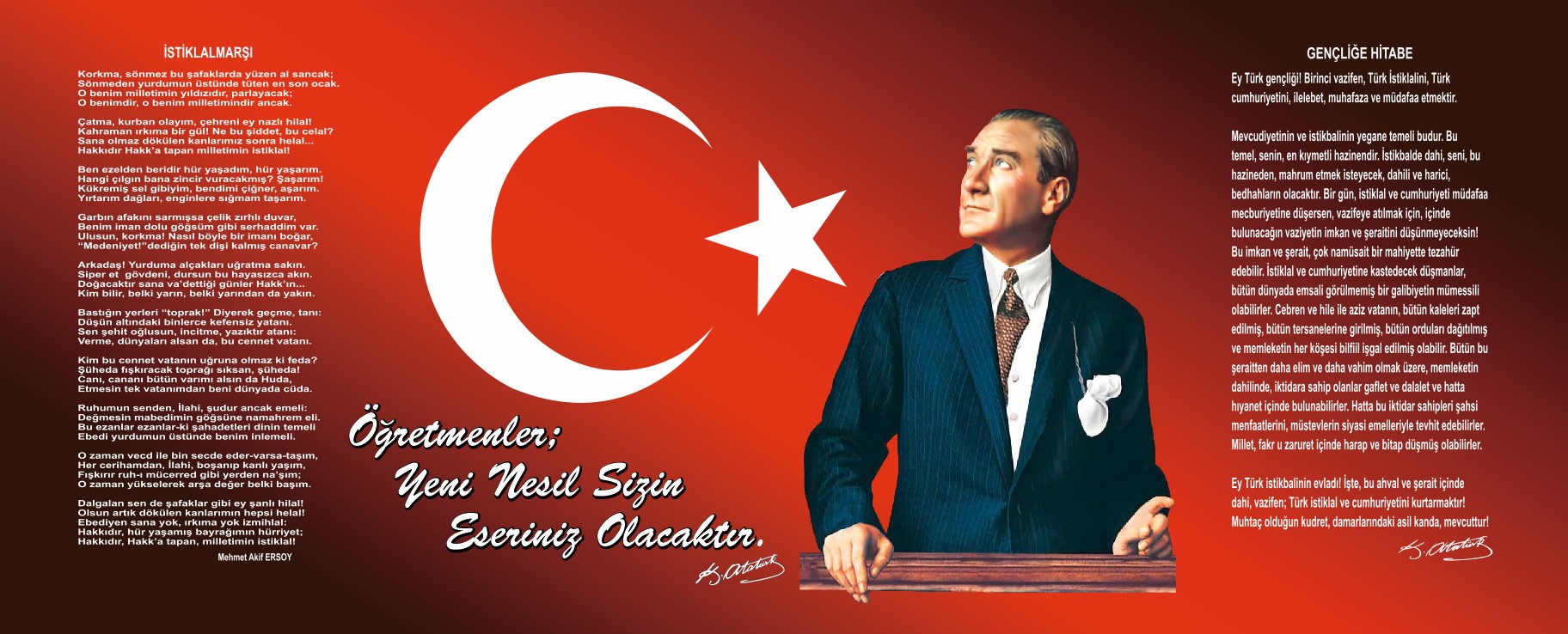 SUNUŞGeçmişten günümüze gelirken var olan yaratıcılığın getirdiği teknolojik ve sosyal anlamda gelişmişliğin ulaştığı hız, artık kaçınılmazları da önümüze sererek kendini göstermektedir. Güçlü ekonomik ve sosyal yapı, güçlü bir ülke olmanın ve tüm değişikliklerde dimdik ayakta durabilmenin kaçınılmazlığı da oldukça büyük önem taşımaktadır. Gelişen ve sürekliliği izlenebilen, bilgi ve planlama temellerine dayanan güçlü bir yaşam standardı ve ekonomik yapı; stratejik amaçlar, hedefler ve planlanmış zaman diliminde gerçekleşecek uygulama faaliyetleri ile (STRATEJİK PLAN) oluşabilmektedir.                Okulumuz misyon, vizyon ve stratejik planını ilk olarak 2009 yılında belirlenmiştir. Okulumuz, daha iyi bir eğitim seviyesine ulaşmak düşüncesiyle Sürekli yenilenmeyi ve kalite kültürünü kendisine ilke edinmeyi amaçlamaktadır.Kalite kültürü oluşturmak için eğitim ve öğretim başta olmak üzere insan kaynakları ve kurumsallaşma, sosyal faaliyetler,  alt yapı, toplumla ilişkiler ve kurumlar arası ı ilişkileri kapsayan 2015-2019 stratejik planı hazırlanmıştır.            Büyük önder Atatürk’ü örnek alan bizler; Çağa uyum sağlamış, çağı yönlendiren gençler yetiştirmek için kurulan okulumuz, geleceğimiz teminatı olan öğrencilerimizi daha iyi imkanlarla yetişip, düşünce ufku ve yenilikçi ruhu açık Türkiye Cumhuriyetinin çıtasını daha yükseklere taşıyan bireyler olması için öğretmenleri ve idarecileriyle özverili bir şekilde tüm azmimizle çalışmaktayız.          Hacı Ali Bilal Cumhuriyet Ortaokulu olarak en büyük amacımız yalnızca Ortaokul’u bitirmiş öğrenciler yetiştirmek değil, girdikleri her türlü ortamda çevresindekilere ışık tutan, hayata hazır, hayatı aydınlatan, bizleri daha da ileriye götürecek gençler yetiştirmektir. İdare ve öğretmen kadrosuyla bizler çağa ayak uydurmuş, yeniliklere açık, Türkiye Cumhuriyetini daha da yükseltecek gençler yetiştirmeyi ilke edinmiş bulunmaktayız.Okulumuzda hazırlanan bu planın başarıya ulaşmasında, farkındalık ve katılım ilkesi önemli bir rol oynayacaktır. Bu nedenle çalışmanın gerçekleştirilmesinde emeği geçen stratejik planlama ekibi başta olmak üzere tüm paydaşlarımıza teşekkür ederiz.                                                                                                           	 İshak DURANOĞLU                                                                                                                   	      Okul MüdürüİçindekilerSUNUŞ	2İçindekiler	4BÖLÜM I: GİRİŞ ve PLAN HAZIRLIK SÜRECİ	5BÖLÜM II: DURUM ANALİZİ	6Okulun Kısa Tanıtımı	6Okulun Mevcut Durumu: Temel İstatistikler	9PAYDAŞ ANALİZİ	13GZFT (Güçlü, Zayıf, Fırsat, Tehdit) Analizi	18Gelişim ve Sorun Alanları	20BÖLÜM III: MİSYON, VİZYON VE TEMEL DEĞERLER	21MİSYONUMUZ	21VİZYONUMUZ	21TEMEL DEĞERLERİMİZ	21BÖLÜM IV: AMAÇ, HEDEF VE EYLEMLER	23TEMA I: EĞİTİM VE ÖĞRETİME ERİŞİM	23TEMA II: EĞİTİM VE ÖĞRETİMDE KALİTENİN ARTIRILMASI	24TEMA III: KURUMSAL KAPASİTE	25V. BÖLÜM: MALİYETLENDİRME	27VI. BÖLÜM: İZLEME VE DEĞERLENDİRME	27BÖLÜM I: GİRİŞ ve PLAN HAZIRLIK SÜRECİ2019-2023 dönemi stratejik plan hazırlanması süreci Üst Kurul ve Stratejik Plan Ekibinin oluşturulması ile başlamıştır. Ekip tarafından oluşturulan çalışma takvimi kapsamında ilk aşamada durum analizi çalışmaları yapılmış ve durum analizi aşamasında paydaşlarımızın plan sürecine aktif katılımını sağlamak üzere paydaş anketi, toplantı ve görüşmeler yapılmıştır. Durum analizinin ardından geleceğe yönelim bölümüne geçilerek okulumuzun amaç, hedef, gösterge ve eylemleri belirlenmiştir. Çalışmaları yürüten ekip ve kurul bilgileri altta verilmiştir.STRATEJİK PLAN ÜST KURULUBÖLÜM II: DURUM ANALİZİDurum analizi bölümünde okulumuzun mevcut durumu ortaya konularak neredeyiz sorusuna yanıt bulunmaya çalışılmıştır. Bu kapsamda okulumuzun kısa tanıtımı, okul künyesi ve temel istatistikleri, paydaş analizi ve görüşleri ile okulumuzun Güçlü Zayıf Fırsat ve Tehditlerinin (GZFT) ele alındığı analize yer verilmiştir.Okulun Kısa Tanıtımı 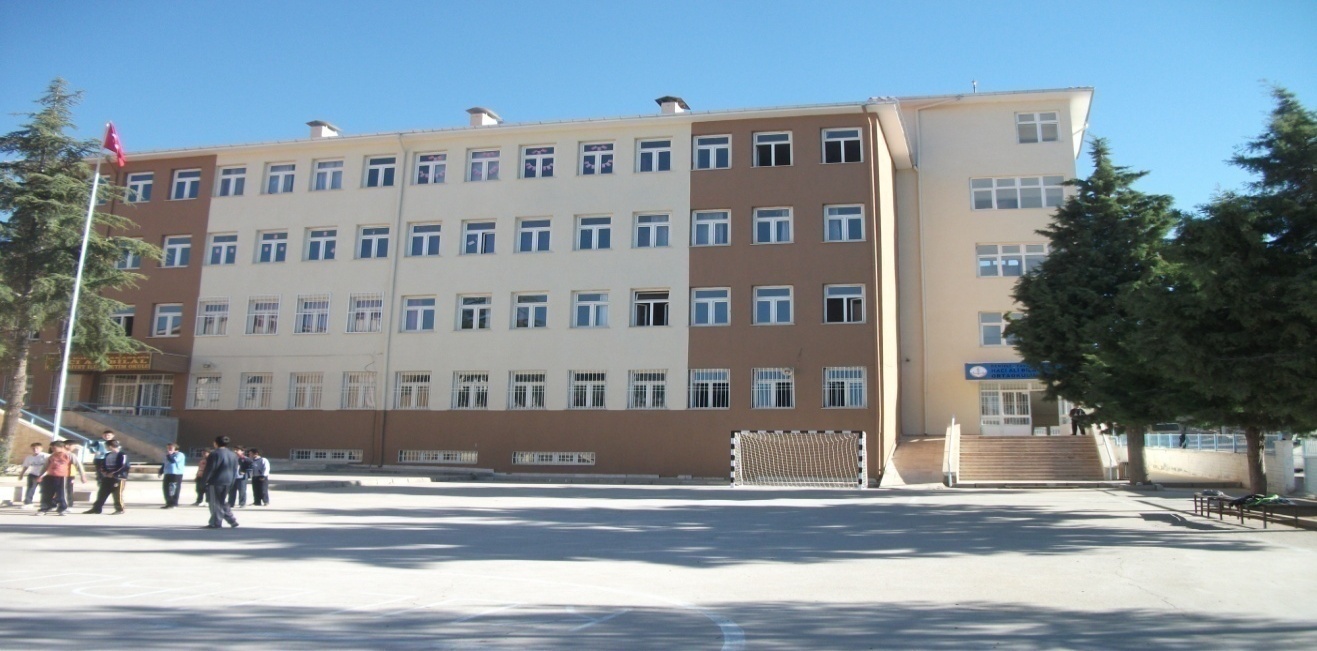 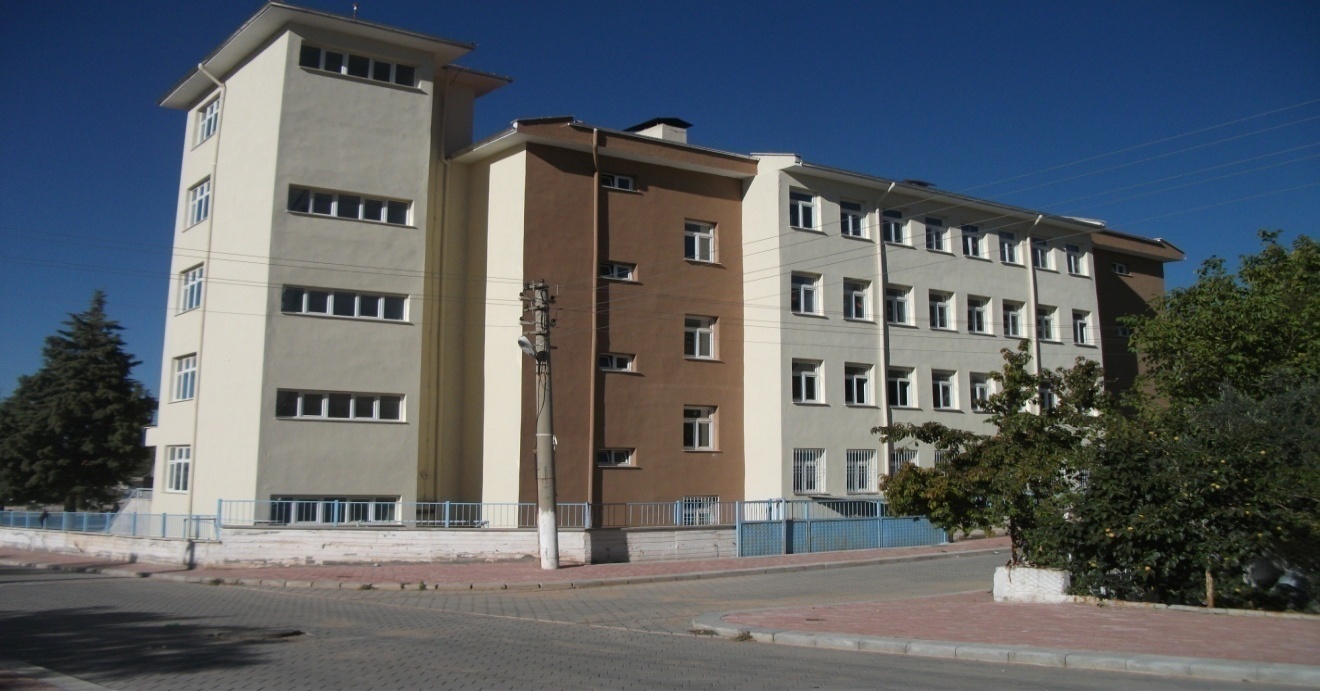 H. Ali Bilal Cumhuriyet İlköğretim Okulu Tavas İlçesinin yeni mahallesinde  belediyenin bağışladığı arsa üzerine vatandaş devlet desteği ile yapılmıştır. Eski   binası 10 derslik 2 katlı yeni binası 18 derslikli 4 katlı olmak üzere 5554  metrekare arsa üzerine inşa edilmiştir. H. Ali Bilal Cumhuriyet   İlköğretim Okulu 23.10.1978 yılında eğitim öğretime açılmış olup ilk mezunu 1981-1982 Eğitim-Öğretim yılında vermiştir. Okul binası taşlık ve meyilli bir  arazi üzerine yapıldığı için hizmete başlama tarihinden itibaren okul bahçesi  düzenlemeleri, ağaçlandırma çalışmaları Dernek Devlet işbirliği içerisinde gerçekleştirilmiştir. 1996 yılında kalorifer ile ısınma sistemine   geçilmiştir.1995 yılından bu yana Tavas Merkez Köylerinden Akyar ve Tekke   köylerindeki öğrencilerine taşımalı olarak hizmet vermektedir Tavas İlçesinde  İlk Ana Sınıfı 1988 yılında Okul bünyesinde açılmış olup şu an aynı bahçe içinde ayrı bir kurum olarak eğitim-öğretime devam etmektedir. 1997 yılında kesintisiz 8 yıllık zorunlu İlköğretime geçildikten sonra 2001 yılına kadar 1-5 sınıflı olarak devam etmiştir.2000 yılında Tavaslı Hayırsever İş adamı H.Ali Bilal tarafından başlatılan 18  derslikli yeni binası 2001 yılında hizmete girmiştir.Adının nereden geldiği: Fiziki kapasite   yetersizliği olan Cumhuriyet İlköğretim Okulu 2000 yılında Haziran ayında   Tavaslı İş adamı H.Ali Bilal tarafından yeni binasının temeli atılmış olup 2001  yılında bitirilerek 2002-2003 Eğitim Öğretim yılında hizmete açılarak ismi H.Ali  Bilal Cumhuriyet İlköğretim Okulu olarak değişmiştir.İlkokul ortaokul dönüşümlerinden sonra ortaokul olan okulumuz, Hacı Ali Bilal Cumhuriyet Ortaokulu ismiyle eğitim-öğretime devam etmektedir.Hacı Ali Bilal Cumhuriyet Ortaokulu olarak “Neredeyiz?” sorusunun cevabını bulmak için iç ve dış paydaşların katılımıyla yapılan mevcut durum analizi, aynı zamanda TKY araç ve teknikleri kullanılarak desteklenmiştir.Daha önce belirlenmiş olan vizyon, misyon ve temel değerlere ait ifadeler, “Nereye ulaşmak istiyoruz?” sorusunu cevaplayabilir olmaları yönünden gözden geçirilmiştir. Bu çalışmanın diğer bir amacı da tüm paydaşlar tarafından anlam farklılığına yol açmayacak şekilde ifadelerin incelenmesi olmuştur. Aynı çalışma, kurumun tüm bireyleri ile farklı zamanlarda yapılan toplantılarda da tekrarlanmıştır. Böylece kurumun tüm paydaşları “Nereye ulaşmak istiyoruz?” sorusunu cevaplayan ve stratejik planın temel alacağı vizyon, misyon ve temel değerler konusunda farkındalıklarını yenilemiştir.Stratejik planın uygulanması, izlenmesi ve değerlendirilmesi sürecinde, İlçe Milli Eğitim ve İl Milli Eğitim Müdürlüğünün onayını aldıktan sonra; sonuçların amaç ve hedeflerle kıyaslanarak ölçülmesi, söz konusu amaç ve hedeflerin tutarlılığı ile ilgili analiz çalışmaları yapılacaktır.Ayrıca stratejik planın tam metni okul web sitesinde de yayınlanarak tüm paydaşların ulaşması sağlanacaktır.Okulun Mevcut Durumu: Temel İstatistiklerOkul KünyesiOkulumuzun temel girdilerine ilişkin bilgiler altta yer alan okul künyesine ilişkin tabloda yer almaktadır.Temel Bilgiler Tablosu- Okul Künyesi Çalışan BilgileriOkulumuzun çalışanlarına ilişkin bilgiler altta yer alan tabloda belirtilmiştir.Çalışan Bilgileri TablosuOkulumuz Bina ve Alanları	Okulumuzun binası ile açık ve kapalı alanlarına ilişkin temel bilgiler altta yer almaktadır.Okul Yerleşkesine İlişkin Bilgiler Sınıf ve Öğrenci Bilgileri	Okulumuzda yer alan sınıfların öğrenci sayıları alttaki tabloda verilmiştir.*Sınıf sayısına göre istenildiği kadar satır eklenebilir.Donanım ve Teknolojik KaynaklarımızTeknolojik kaynaklar başta olmak üzere okulumuzda bulunan çalışır durumdaki donanım malzemesine ilişkin bilgiye alttaki tabloda yer verilmiştirTeknolojik Kaynaklar TablosuGelir ve Gider BilgisiOkulumuzun genel bütçe ödenekleri, okul aile birliği gelirleri ve diğer katkılarda dâhil olmak üzere gelir ve giderlerine ilişkin son iki yıl gerçekleşme bilgileri alttaki tabloda verilmiştir.PAYDAŞ ANALİZİKurumumuzun temel paydaşları öğrenci, veli ve öğretmen olmakla birlikte eğitimin dışsal etkisi nedeniyle okul çevresinde etkileşim içinde olunan geniş bir paydaş kitlesi bulunmaktadır. Paydaşlarımızın görüşleri anket, toplantı, dilek ve istek kutuları, elektronik ortamda iletilen önerilerde dâhil olmak üzere çeşitli yöntemlerle sürekli olarak alınmaktadır.Paydaş anketlerine ilişkin ortaya çıkan temel sonuçlara altta yer verilmiştir  : HACI ALİ BİLAL CUMHURİYET ORTAOKULU MÜDÜRLÜĞÜ STRATEJİK PLANI(2019-2023) “ÖĞRENCİ GÖRÜŞ VE DEĞERLENDİRMELERİ” ANKET FORMU SONUÇLARIHACI ALİ BİLAL CUMHURİYET ORTAOKULU MÜDÜRLÜĞÜ STRATEJİK PLANI(2019-2023) “ÖĞRETMEN GÖRÜŞ VE DEĞERLENDİRMELERİ” ANKET FORMU SONUÇLARIHACI ALİ BİLAL CUMHURİYET ORTAOKULU MÜDÜRLÜĞÜ STRATEJİK PLANI(2019-2023) “VELİ GÖRÜŞ VE DEĞERLENDİRMELERİ” ANKET FORMU SONUÇLARIGZFT (Güçlü, Zayıf, Fırsat, Tehdit) Analizi Okulumuzun temel istatistiklerinde verilen okul künyesi, çalışan bilgileri, bina bilgileri, teknolojik kaynak bilgileri ve gelir gider bilgileri ile paydaş anketleri sonucunda ortaya çıkan sorun ve gelişime açık alanlar iç ve dış faktör olarak değerlendirilerek GZFT tablosunda belirtilmiştir. Dolayısıyla olguyu belirten istatistikler ile algıyı ölçen anketlerden çıkan sonuçlar tek bir analizde birleştirilmiştir.Kurumun güçlü ve zayıf yönleri donanım, malzeme, çalışan, iş yapma becerisi, kurumsal iletişim gibi çok çeşitli alanlarda kendisinden kaynaklı olan güçlülükleri ve zayıflıkları ifade etmektedir ve ayrımda temel olarak okul müdürü/müdürlüğü kapsamından bakılarak iç faktör ve dış faktör ayrımı yapılmıştır. İçsel Faktörler Güçlü YönlerZayıf YönlerDışsal Faktörler FırsatlarTehditler Gelişim ve Sorun AlanlarıGelişim ve sorun alanları analizi ile GZFT analizi sonucunda ortaya çıkan sonuçların planın geleceğe yönelim bölümü ile ilişkilendirilmesi ve buradan hareketle hedef, gösterge ve eylemlerin belirlenmesi sağlanmaktadır. Gelişim ve sorun alanları ayrımında eğitim ve öğretim faaliyetlerine ilişkin üç temel tema olan Eğitime Erişim, Eğitimde Kalite ve kurumsal Kapasite kullanılmıştır. Eğitime erişim, öğrencinin eğitim faaliyetine erişmesi ve tamamlamasına ilişkin süreçleri; Eğitimde kalite, öğrencinin akademik başarısı, sosyal ve bilişsel gelişimi ve istihdamı da dâhil olmak üzere eğitim ve öğretim sürecinin hayata hazırlama evresini; Kurumsal kapasite ise kurumsal yapı, kurum kültürü, donanım, bina gibi eğitim ve öğretim sürecine destek mahiyetinde olan kapasiteyi belirtmektedir.Gelişim ve Sorun AlanlarımızBÖLÜM III: MİSYON, VİZYON VE TEMEL DEĞERLEROkul Müdürlüğümüzün Misyon, vizyon, temel ilke ve değerlerinin oluşturulması kapsamında öğretmenlerimiz, öğrencilerimiz, velilerimiz, çalışanlarımız ve diğer paydaşlarımızdan alınan görüşler, sonucunda stratejik plan hazırlama ekibi tarafından oluşturulan Misyon, Vizyon, Temel Değerler; Okulumuz üst kurulana sunulmuş ve üst kurul tarafından onaylanmıştır.MİSYONUMUZ HERŞEY ÇOCUKLAR İÇİN ÇÜNKÜ GELECEĞİMİZ ONLARDADIR.VİZYONUMUZ SEVGİYLE BİLGİNİN KUCAKLAŞTIĞI OKULUMUZDA;                   			OKUL	                                        ÖĞRENCİ                               AİLEÜÇGENİNDE BİR BÜTÜNLÜK OLUŞTURARAK İLERLEMEKTİR.TEMEL DEĞERLERİMİZ Okul çalışanları olarak; 1- Atatürk Milliyetçiliğine ve Atatürk İlke ve İnkılâplarına bağlıyız. 2- İnsan ilişkilerimizde sevgi, saygı ve hoşgörüye önem veririz. 3-Çalışanların beklenti, duygu ve düşüncelerine değer verir, birlik ve beraberlik içerisinde çalışırız. 4- Çalışmalarımızda objektiflik ilkesini göz önüne alırız. 5- Eğitim-öğretim etkinliklerimizi, bilimsel gelişmelerin ve bilimsel kuramların ışığında ve milli eğitim mevzuatına uygun bir şekilde düzenleriz. 6- Çalışmalarımızda veli katılımına önem veriri, velilerimizle aynı doğrultuda hareket ederiz. 6- Her çocuğun farklı bir çevreden geldiği ve farklı özelliklere sahip olduğunu göz önünde bulundururuz. 6- Eğitim için özveride bulunur, eğitime her türlü desteği veririz. 7- Topluma ve doğaya karşı saygılıyız.BÖLÜM IV: AMAÇ, HEDEF VE EYLEMLERTEMA I: EĞİTİM VE ÖĞRETİME ERİŞİMEğitim ve öğretime erişim okullaşma ve okul terki, devam ve devamsızlık, okula uyum ve oryantasyon, özel eğitime ihtiyaç duyan bireylerin eğitime erişimi, yabancı öğrencilerin eğitime erişimi ve hayat boyu öğrenme kapsamında yürütülen faaliyetlerin ele alındığı temadır.Stratejik Amaç 1: Okulumuzun kayıt bölgesinde bulunan öğrencilerin okulumuza kayıt yaptırma oranlarının arttırılması için etkin bir yönetim yapısı kurulacaktır.  Stratejik Hedef 1.1.  Kayıt bölgemizde yer alan çocukların okulumuza kayıt yaptırma oranları artırılacaktır. Performans Göstergeleri EylemlerTEMA II: EĞİTİM VE ÖĞRETİMDE KALİTENİN ARTIRILMASIEğitim ve öğretimde kalitenin artırılması başlığı esas olarak eğitim ve öğretim faaliyetinin hayata hazırlama işlevinde yapılacak çalışmaları kapsamaktadır. Bu tema altında akademik başarı, sınav kaygıları, sınıfta kalma, ders başarıları ve kazanımları, disiplin sorunları, öğrencilerin bilimsel, sanatsal, kültürel ve sportif faaliyetleri ile istihdam ve meslek edindirmeye yönelik rehberlik ve diğer mesleki faaliyetler yer almaktadır. Stratejik Amaç 2: Öğrencilerimizin gelişmiş dünyaya uyum sağlayacak şekilde donanımlı bireyler olabilmesi için eğitim ve öğretimde kalite artırılacaktır.Stratejik Hedef 2.1.  Okulumuzdan mezun olan öğrencilerin iyi birer liseye yerleşmeleri için gerekli çalışmalar yapılacaktır.Performans GöstergeleriEylemlerStratejik Hedef 2.2.  Etkin bir rehberlik anlayışıyla, öğrencilerimizi ilgi ve becerileriyle orantılı bir şekilde üst öğrenime veya istihdama hazır hale getiren daha kaliteli bir kurum yapısına geçilecektir. Performans GöstergeleriEylemlerTEMA III: KURUMSAL KAPASİTEStratejik Amaç 3: Eğitim ve öğretim faaliyetlerinin daha nitelikli olarak verilebilmesi için okulumuzun kurumsal kapasitesi güçlendirilecektir. Stratejik Hedef 3.1.  Okulumuzun kurumsal kapasitesini arttırmak için gerekli çalışmalar yapmak.Performans GöstergeleriEylemlerV. BÖLÜM: MALİYETLENDİRME2019-2023 Stratejik Planı Faaliyet/Proje Maliyetlendirme TablosuVI. BÖLÜM: İZLEME VE DEĞERLENDİRME	Okulumuz Stratejik Planı izleme ve değerlendirme çalışmalarında 5 yıllık Stratejik Planın izlenmesi ve 1 yıllık gelişim planın izlenmesi olarak ikili bir ayrıma gidilecektir. 	Stratejik planın izlenmesinde 6 aylık dönemlerde izleme yapılacak denetim birimleri, il ve ilçe millî eğitim müdürlüğü ve Bakanlık denetim ve kontrollerine hazır halde tutulacaktır.	Yıllık planın uygulanmasında yürütme ekipleri ve eylem sorumlularıyla aylık ilerleme toplantıları yapılacaktır. Toplantıda bir önceki ayda yapılanlar ve bir sonraki ayda yapılacaklar görüşülüp karara bağlanacaktır. 
	2019–2023 yıllarını kapsayan Hacı Ali Bilal Cumhuriyet  Ortaokulu  Müdürlüğü Stratejik Planı’nın onaylanmasının ardından, planda belirtilen vizyona ulaşmak için belirlenmiş hedefler doğrultusunda gerçekleştirilecek stratejilerin hayata geçirilmesi ile uygulama sürecine geçilecek ve buna paralel olarak izleme ve değerlendirme çalışmaları başlayacaktır. Hedeflerin genel olarak gerçekleşmesinde, koordinasyonu sağlayacak ve sorumlu olacak birim, strateji geliştirme tablosunda belirtilen birimler olacaktır. 
           
 	Planın uygulama sürecinin takip edilmesi ve belirlenen hedeflere ulaşma konusundaki olumlu ya da olumsuz gelişmelerin takip edilmesi için izleme ve değerlendirme süreci çok önemlidir. İzleme, stratejik plan uygulamasının sistematik olarak takip edilmesi ve raporlanmasıdır. Değerlendirme ise, uygulama sonuçlarının amaç ve hedeflere kıyasla ölçülmesi ve söz konusu amaç ve hedeflerin tutarlılık ve uygunluğunun analizidir.  İzleme sürecinde öncelikli olarak kullanılacak araç, hedeflerde belirlenmiş olan performans göstergeleri olacaktır. Bu nedenle, plan hazırlanırken performans göstergelerinin izleme sürecini kolaylaştırıcı parametreler içermesine dikkat edilmiş ve yıllık olarak ulaşılması istenen hedefler belirlenmiştir. 
	Hacı Ali Bilal Cumhuriyet  Ortaokulu  Müdürlüğü Strateji Geliştirme Üst Kurulu Stratejik Planın izlenmesi ve eylem planlarının yürütülmesinden sorumludur. Hazırlanan stratejik plan ile kaynakların etkin ve verimli kullanılması için hazırlanan tahmini bütçe maliyet tablosu ile her hedef için tahmini ve gerçekleşen giderler yıllık olarak izlenebilecek, buna göre bütçe durumu her uygulama yılı sonunda takip edilebilecektir. Planın izleme ve değerlendirilmesi sürecinin genel koordinasyonundan Strateji Geliştirme Üst Kurulu sorumludur. Hedeflerden sorumlu kişiler ve birimler ilgili oldukları hedeflerin ilerleme ve gerçekleşme durumunu Stratejik plan koordinasyon ekibine bildirecek, ilgili performans göstergelerinin geri bildirimini yapacaklardır. Göstergelerin gerçekleşme durumları hakkında hazırlanan rapor üst yöneticiye sunulacak ve böylelikle göstergelerdeki yıllık hedeflere ulaşılmasını sağlamak üzere gerekli görülebilecek tedbirlerin alınması sağlanacaktır.Üst Kurul BilgileriÜst Kurul BilgileriEkip BilgileriEkip BilgileriAdı SoyadıUnvanıAdı SoyadıUnvanıİshak DURANOĞLUOkul MüdürüErsan YILMAZMüdür YardımcısıErsan YILMAZMüdür YardımcısıEbru KIRIŞANÖğretmenEbru KIRIŞANÖğretmenFatma ÖZDEMİRÖğretmenGülsüm İLKİNOkul Aile Birliği BaşkanıAslı KARAMANÖğretmenHergül HIRALIOkul Aile Birliği Kurulu ÜyesiAyten KöseciVeliİli: DENİZLİİli: DENİZLİİli: DENİZLİİli: DENİZLİİlçesi: TAVASİlçesi: TAVASİlçesi: TAVASİlçesi: TAVASAdres: Yeni Mah. Çay Sok. No:24 Tavas/DENİZLİYeni Mah. Çay Sok. No:24 Tavas/DENİZLİYeni Mah. Çay Sok. No:24 Tavas/DENİZLİCoğrafi Konum (link):Coğrafi Konum (link):https://tinyurl.com/y2vhr938https://tinyurl.com/y2vhr938Telefon Numarası: 0258 61312910258 61312910258 6131291Faks Numarası:Faks Numarası:--e- Posta Adresi:741355@meb.k12.tr741355@meb.k12.tr741355@meb.k12.trWeb sayfası adresi:Web sayfası adresi:hacialibilalcumhuriyet.meb.k12.trhacialibilalcumhuriyet.meb.k12.trKurum Kodu:741355741355741355Öğretim Şekli:Öğretim Şekli:Tam GünTam GünOkulun Hizmete Giriş Tarihi :  1978Okulun Hizmete Giriş Tarihi :  1978Okulun Hizmete Giriş Tarihi :  1978Okulun Hizmete Giriş Tarihi :  1978Toplam Çalışan Sayısı Toplam Çalışan Sayısı 3434Öğrenci Sayısı:Kız125125Öğretmen SayısıKadın1818Öğrenci Sayısı:Erkek121121Öğretmen SayısıErkek1313Öğrenci Sayısı:Toplam246246Öğretmen SayısıToplam3131Derslik Başına Düşen Öğrenci SayısıDerslik Başına Düşen Öğrenci SayısıDerslik Başına Düşen Öğrenci Sayısı18Şube Başına Düşen Öğrenci SayısıŞube Başına Düşen Öğrenci SayısıŞube Başına Düşen Öğrenci Sayısı18Öğretmen Başına Düşen Öğrenci SayısıÖğretmen Başına Düşen Öğrenci SayısıÖğretmen Başına Düşen Öğrenci Sayısı8Şube Başına 30’dan Fazla Öğrencisi Olan Şube SayısıŞube Başına 30’dan Fazla Öğrencisi Olan Şube SayısıŞube Başına 30’dan Fazla Öğrencisi Olan Şube SayısıYokÖğrenci Başına Düşen Toplam Gider MiktarıÖğrenci Başına Düşen Toplam Gider MiktarıÖğrenci Başına Düşen Toplam Gider Miktarı20Öğretmenlerin Kurumdaki Ortalama Görev SüresiÖğretmenlerin Kurumdaki Ortalama Görev SüresiÖğretmenlerin Kurumdaki Ortalama Görev Süresi4Unvan*ErkekKadınToplamOkul Müdürü ve Müdür Yardımcısı202Sınıf Öğretmeni---Branş Öğretmeni131730Rehber Öğretmen011İdari Personel202Yardımcı Personel123Güvenlik Personeli---Toplam Çalışan Sayıları182038Okul Bölümleri Okul Bölümleri Özel AlanlarVarYokOkul Kat Sayısı4Çok Amaçlı SalonXDerslik Sayısı18Çok Amaçlı SahaXDerslik Alanları (m2)49KütüphaneXKullanılan Derslik Sayısı18Fen LaboratuvarıXŞube Sayısı14Bilgisayar LaboratuvarıXİdari Odaların Alanı (m2)23İş AtölyesiXÖğretmenler Odası (m2)49Beceri AtölyesiXOkul Oturum Alanı (m2)5554PansiyonXOkul Bahçesi (Açık Alan)(m2)5044Okul Kapalı Alan (m2)510Sanatsal, bilimsel ve sportif amaçlı toplam alan (m2)75Kantin (m2)24Tuvalet Sayısı8Diğer (………….)SINIFIKızErkekToplamSINIFIKızErkekToplam5-A68147-A1012225-B107177-B1110215-C59147-C129216-A812207-D1011216-B99188-A89176-C1011218-B71118Özel Eğitim Sınıfı0448-C11718Akıllı Tahta Sayısı20TV Sayısı0Masaüstü Bilgisayar Sayısı24Yazıcı Sayısı2Taşınabilir Bilgisayar Sayısı0Fotokopi Makinası Sayısı1Projeksiyon Sayısı2İnternet Bağlantı Hızı83,5 MbpsYıllarGelir MiktarıGider Miktarı20167785,903466,9920178392,514842,00SIRA NOMADDELERKesinlikle katılıyorumKatılıyorumKararsızımKısmen katılıyorumKatılmıyorum1Öğretmenlerimle ihtiyaç duyduğumda rahatlıkla görüşebilirim.1367525402Okul müdürü ile ihtiyaç duyduğumda rahatlıkla konuşabiliyorum.1286535843Okulun rehberlik servisinden yeterince yaralanabiliyorum.106942010104Okula ilettiğimiz öneri ve isteklerimiz dikkate alınır.90922614185Okulda kendimi güvende hissediyorum.160401515106Okulda öğrencilerle ilgili alınan kararlarda bizlerin görüşleri alınır.90624028207Öğretmenler yeniliğe açık olarak derslerin işlenişinde çeşitli yöntemler kullanmaktadır.136846868Derslerde konuya uygun araç gereçler kullanılmaktadır.174564339Teneffüslerde ihtiyaçlarımı giderebiliyorum.12880246210Okulun içi ve dışı temizdir.96783528311Okulun binası ve diğer fiziki mekanlar yeterlidir.889624221012Okul kantininde satılan malzemeler sağlıklı ve güvenlidir.426476283013Okulumuzda yeterli miktarda sanatsal ve kültürel faaliyetler düzenlenmektedir.1305022308SIRA NOMADDELERKesinlikle katılıyorumKatılıyorumKararsızımKısmen katılıyorumKatılmıyorum1Okulumuzda  alınan kararlar, çalışanların katılımıyla alınır.19912Kurumdaki tüm duyurular çalışanlara zamanında iletilir.2273Her türlü ödüllendirmede adil olma, tarafsızlık ve objektiflik esastır.161214Kendimi, okulun değerli bir üyesi olarak görürüm.2185Çalıştığım okul bana kendimi geliştirme imkanı tanımaktadır.206126Okul, teknik araç ve gereç yönünden yeterli donanıma sahiptir.2277Okulda çalışanlara yönelik sosyal ve kültürel faaliyetler düzenlenir.2098Okulda öğretmenler arasında ayrım yapılmamaktadır.2369Okulumuzda yerelde ve toplum üzerinde olumlu etki bırakacak çalışmalar yapmaktadır.191010Yöneticilerimiz, yaratıcı ve yenilikçi düşüncelerin üretilmesini teşvik etmektedir.191011Yöneticiler, okulun vizyonu, stratejilerini, iyileştirmeye açık alanlarını vs. çalışanlarla paylaşır.208112Okulumuzda sadece öğretmenlerin kullanımına tahsis edilmiş yerler yeterlidir.177513Alanıma ilişkin yenilik ve gelişmeleri takip eder ve kendimi güncellerim.245SIRA NOMADDELERKesinlikle katılıyorumKatılıyorumKararsızımKısmen katılıyorumKatılmıyorum1Öğretmenlerimle ihtiyaç duyduğumda rahatlıkla görüşebilirim.1428612--2Okul müdürü ile ihtiyaç duyduğumda rahatlıkla konuşabiliyorum.130989-33Okulun rehberlik servisinden yeterince yaralanabiliyorum.1069824934Okula ilettiğimiz öneri ve isteklerimiz dikkate alınır.1129221965Okulda kendimi güvende hissediyorum.115101213-6Okulda öğrencilerle ilgili alınan kararlarda bizlerin görüşleri alınır.9477399217Öğretmenler yeniliğe açık olarak derslerin işlenişinde çeşitli yöntemler kullanmaktadır.1129227638Derslerde konuya uygun araç gereçler kullanılmaktadır.12480612189Teneffüslerde ihtiyaçlarımı giderebiliyorum.1607133310Okulun içi ve dışı temizdir.112921515611Okulun binası ve diğer fiziki mekanlar yeterlidir.1127715241212Okul kantininde satılan malzemeler sağlıklı ve güvenlidir.103921821613Okulumuzda yeterli miktarda sanatsal ve kültürel faaliyetler düzenlenmektedir.11274241218ÖğrencilerSınıf mevcutlarının az olması İlçe nüfusunun azlığı nedeni ile öğrencilerin daha iyi tanınması Öğrencilerin saygılı olması.ÇalışanlarÖğretmenlerin kendilerini geliştirmeye açık olması ve teknolojik gelişmeleri takip etmeleri.Öğretmenlerimizin öğrencilerine karşı maddi ve manevi desteği ve duyarlılığı.Genç, dinamik bir kadroya sahip olunması.Branş olarak eksik öğretmen bulunmaması.VelilerOkul yönetimine ve öğretmenlere güven duymaları.Bina ve YerleşkeDers alanlarının geniş ve bol olmasıOkul bahçesinin geniş olmasıBinamızın yeni ve yeterli olması.DonanımSpor alanları ve malzemelerinin bol ve çeşitli olması Teknolojik alt yapının ve malzemelerin yeterli olmasıBütçeYönetim SüreçleriOkul yönetiminin öğrenci yararına alınan tüm karar ve faaliyetleri desteklemesi Okul yönetiminin okul içerisinde olumlu bir izlenim oluşturmasıOkul yönetiminin olaylara pozitif yaklaşımıİletişim SüreçleriÖğretmen- yönetici ilişkilerinin iyi olması Öğretmenler arası iletişimin iyi olması Öğreten-öğrenci iletişiminin iyi olmasıÖğrencilerÖğrencilerin başarı motivasyonunun düşük olması Bazı öğrencilerin zamanını ve çalışmasını planlayamaması ÇalışanlarVelilerAilelerin öğrencilerin eğitim-öğretim faaliyetlerine yeterince destek vermemeleri Ailelerin eğitim –öğretim konusunda yeterli bilinç düzeyine sahip olmamasıBina ve YerleşkeOkulumuzun ilçe merkezine biraz uzak kalmasıDonanımBütçeOkul aile birliği gelirlerinin azlığıOkul giderlerinin gelire göre daha fazla olduğuPolitikTavasın küçük bir yer olması ve üst makamlarla iletişimi kolaylaştırması EkonomikHayırseverlerin okulumuza yardımlarda bulunmasıSosyolojikÖğrencilerle sevgi, saygı çerçevesinde bire bir konuşulabilmesi Veli, öğrenci ve öğretmenin baş başa görüşüp çözüm üretilebilmesi Öğretmenlerle birebir iletişim kurulabilmesiTeknolojikGelişen teknolojinin eğitimde kullanılma imkânının bulunması Güvenlik kameraları ile okulumuzun 24 saat güvenliğinin sağlanmasıMevzuat-YasalOkul idare ve öğretmenlerinin genel hak ve sorumluluklarını bilmesiPolitikEkonomikFinansal kaynakların yetersizliği Ekonomik yapının zayıf olması sebebiyle eğitime desteğin az olması SosyolojikBölgedeki sosyo-ekonomik sorunlar ve bunun öğrenci profiline yansıması, Tavas ilçesinin az gelişmiş olması nedeniyle sosyal ve kültürel aktivitelerinin yetersiz oluşu TeknolojikÖğrencilerin bilgisayar oyunlarında ve internette çok zaman harcamalarıİnternet kafelerin öğrencilere çekici gelmesi 1.TEMA: EĞİTİM VE ÖĞRETİME ERİŞİM 1.TEMA: EĞİTİM VE ÖĞRETİME ERİŞİM1Okullaşma oranı2.TEMA: EĞİTİM VE ÖĞRETİMDE KALİTE2.TEMA: EĞİTİM VE ÖĞRETİMDE KALİTE1Akademik Başarı3.TEMA: KURUMSAL KAPASİTE3.TEMA: KURUMSAL KAPASİTE1Kurumsal gelişimNoPERFORMANSGÖSTERGESİMevcutHEDEFHEDEFHEDEFHEDEFHEDEFNoPERFORMANSGÖSTERGESİ201820192020202120222023PG.1.1.aKayıt bölgesindeki öğrencilerden okula kayıt yaptıranların oranı (%)% 75%78%81%84%87%90NoEylem İfadesiEylem SorumlusuEylem Tarihi1.1.1.Kayıt bölgesinde yer alan öğrencilerin tespiti çalışması yapılacaktır.Okul Stratejik Plan Ekibi01 Eylül-20 Eylül1.1.2Kayıt bölgesinde yer alan öğrencilerin aileleriyle görüşmeler yapılacaktır.Okul İdaresi 01 Eylül-20 Eylül1.1.3Kayıt bölgesinde yer alan öğrencilerin niçin okulumuzu seçmesi gerektiğiyle ilgili bilgilendirme yapılacaktır. Rehberlik Servisi1 Eylül-20 EylülNoPERFORMANSGÖSTERGESİMevcutHEDEFHEDEFHEDEFHEDEFHEDEFNoPERFORMANSGÖSTERGESİ201820192020202120222023PG.2.1.aNitelikli liselere yerleşme başarı oranı% 70% 73% 76% 79% 82% 85NoEylem İfadesiEylem SorumlusuEylem Tarihi2.1.1.Liselere yerleşme sınavı ile ilgili gerekli bilgilendirme toplantılarının yapılması.Rehberlik ServisiHer ay düzenli olarak2.1.2Liselere yerleşme sınavı ile ilgili bol bol soru çözümü ve örnek sınavların yapılması.Branş ÖğretmenleriHer hafta düzenli olarak2.1.3Her 8. Sınıf öğrencisine bir danışman öğretmen (başarı izleme projesi kapsamında) görevlendirilmesiOkul İdaresi1 Ekim NoPERFORMANSGÖSTERGESİMevcutHEDEFHEDEFHEDEFHEDEFHEDEFNoPERFORMANSGÖSTERGESİ201820192020202120222023PG.1.1.aÜst öğrenime ve istihdama yönelik rehberlik faaliyetlerinin sayısı35791113NoEylem İfadesiEylem SorumlusuEylem Tarihi1.1.1.Mesleki Rehberlik faaliyetleri için merak edilen meslek gruplarından bir misafir ile öğrencilere tanıtım yapılmasıOkul İdaresiHer ay düzenli olarak1.1.2Liselere yerleşme tercih döneminde rehberlik yapılmasıRehberlik ServisiTemmuz -Ağustos1.1.3Her branştan yetiştirme kurslarının açılması Okul İdaresi ve Branş ÖğretmenleriHer iki dönemin başı1.1.4Sınav kaygısıyla başa çıkmaya yönelik çalışmaların yapılması Rehberlik ServisiNisan- Mayıs1.1.5Okul tanıtımı ile ilgili gezilerin yapılmasıOkul İdaresi ve 8. Sınıf Rehber Öğretmenleri Kasım NoPERFORMANSGÖSTERGESİMevcutHEDEFHEDEFHEDEFHEDEFHEDEFNoPERFORMANSGÖSTERGESİ201820192020202120222023PG.3.1.aÖğretmenlerin yıl içinde katıldığı hizmet içi eğitim sayısı123456NoEylem İfadesiEylem SorumlusuEylem Tarihi1.1.1.Öğretmenlerin hizmeti içi eğitimlerle kendini geliştirmesine olanak sağlamaOkul İdaresiHizmet içi Eğitim tarihinde1.1.2Öğretmenlerin hizmet içi eğitimlere katılarak mesleki alanda kendini geliştirmeleriTüm ÖğretmenlerHizmet içi Eğitim tarihindeKaynak Tablosu20192020202120222023ToplamKaynak Tablosu20192020202120222023ToplamGenel Bütçe80001000012000140001600018000Valilikler ve Belediyelerin Katkısı------Diğer (Okul Aile Birlikleri)80001000012000140001600018000TOPLAM80001000012000140001600018000